Friday 1st FebruaryDear Parent/Carer, We are planning a career week in school from Monday 18th February to Friday 22nd February.  Every year we invite parents/carers and family members who are involved in engineering to come in and support the school with a competition called the Leaders Award for Primary Engineering.  However, this session although we are still keen to gain support from engineers we would also like to invite parents with different jobs or careers into the school.Talks would involve a short presentation about your job to the children within their classroom and this can be as formal or informal as you like. This would be followed by a question and answer session which the class teacher will have prepared.The following days and times are suitable for our classes –Primary 1a Tuesday 19th February or Thursday 21st February – 1.20pm to 3pm Primary 1b – Any afternoon 1.20pm to 3pm  Primary 2 – Tuesday 9am – 12.30pmPrimary 2/3 – Tuesday and Thursday 1.20pm - 3pm or Friday 11am – 12.30pm Primary 3a – Tuesday 1.20pm to 3pm Thursday 11am -3pm Primary 3b – Monday 1.20pm – 3pm, Tuesday 11am -12.30pm, Wednesday 9am to 10.30am Primary 4a/4b – Monday 1.20pm to 3pm Primary 5a – Friday 1.20pm to 3pmPrimary 5b – Thursday or Friday 1.20pm to 3pmPrimary 6 – Monday and Thursday 1.20pm to 3pm Primary 6/7 – Thursday or Friday 1.20pm to 3pm Primary 7 – Tuesday, Thursday or Friday 1.20pm to 3pm If you would be interested in coming into the school to discuss your job with the children.   Please fill out the form below or email the school directly.  If you have any questions or queries about this please contact the school, Class teachers will notify you directly if you have offered to come in.  Thank you for your continued support, we look forward to seeing you!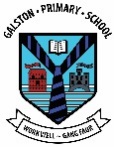 Kind Regards,Diane McGougan ……………………………………………………………………………………………………………………………………………………………………………………………..Careers Week   Monday 18th February to Friday 22nd FebruaryI would like to come in to school to speak to my child’s class Primary ___________________Name:……………………………………………………………………………Occupation:…………………………………………………………………Contact Telephone Number:…………………………………………………………………………………………………………………………...